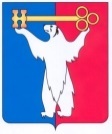 АДМИНИСТРАЦИЯ ГОРОДА НОРИЛЬСКАКРАСНОЯРСКОГО КРАЯПОСТАНОВЛЕНИЕ23.06.2021					г. Норильск 					№ 301О внесении изменений в отдельные постановления Администрации города НорильскаВ соответствии с Федеральным законом от 27.07.2010 № 210-ФЗ 
«Об организации предоставления государственных и муниципальных услуг», решением Норильского городского Совета депутатов от 23.03.2021 № 27/5-609 «Об утверждении структуры Администрации города Норильска»,ПОСТАНОВЛЯЮ:1. Внести в Порядок оказания материальной помощи на погребение, утвержденный постановлением Администрации города Норильска от 02.04.2014 №156 (далее – Порядок), следующие изменения:1.1. По всему тексту Порядка слова «поселок Снежногорск» в соответствующих падежах заменить словами «городской поселок Снежногорск» в соответствующих падежах.1.2. В подпункте «г» пункта 2.11 Порядка слова «заместителя Главы города Норильска по поселку Снежногорск – начальника Снежногорского территориального управления» заменить словами «начальника Снежногорского территориального управления».2. Внести в Административный регламент предоставления муниципальной услуги по оказанию материальной помощи на погребение, утвержденный постановлением Администрации города Норильска от 29.07.2014 №444 (далее – Административный регламент), следующие изменения: 2.1. По всему тексту Административного регламента и приложений к Административному регламенту слова «поселок Снежногорск» в соответствующих падежах заменить словами «городской поселок Снежногорск» в соответствующих падежах.2.2. По всему тексту Административного регламента и приложений к Административному регламенту слова «заместитель Главы города Норильска по поселку Снежногорск – начальник Снежногорского территориального управления» в соответствующих падежах заменить словами «начальник Снежногорского территориального управления» в соответствующих падежах.2.3. В пункте 5.1 Административного регламента слова «Главе города Норильска» заменить словами «заместителю Главы города Норильска по территориальному развитию».3. Внести в постановление Администрации города Норильска от 08.05.2020 №199 «Об утверждении состава комиссии по делам несовершеннолетних и защите их прав поселка Снежногорск» (далее – Постановление 199) следующие изменения:3.1. В наименовании, преамбуле, пункте 1 Постановления 199 слова «поселок Снежногорск» в соответствующих падежах заменить словами «городской поселок Снежногорск» в соответствующих падежах.4. Внести в Состав комиссии по делам несовершеннолетних и защите их прав поселка Снежногорск, утвержденный Постановлением 199 (далее – Состав комиссии), следующие изменения:4.1. В наименовании Состава комиссии слова «поселок Снежногорск» заменить словами «городской поселок Снежногорск».4.2. Наименование должности председателя комиссии Горовой Светланы Николаевны изложить в следующей редакции: начальник Снежногорского территориального управления Администрации города Норильска.5. Внести в постановление Администрации города Норильска от 27.05.2020 №255 «Об утверждении Положения о комиссии по делам несовершеннолетних и защите их прав поселка Снежногорск» (далее – Постановление 255) следующие изменения:5.1. В наименовании, преамбуле, пункте 1 Постановления 255 слова «поселок Снежногорск» в соответствующих падежах заменить словами «городской поселок Снежногорск» в соответствующих падежах.6. Внести в Положение о комиссии по делам несовершеннолетних и защите их прав поселка Снежногорск, утвержденное Постановлением 255 (далее – Положение), следующие изменения:6.1. В наименовании и по всему тексту Положения слова «поселок Снежногорск» в соответствующих падежах заменить словами «городской поселок Снежногорск» в соответствующих падежах.6.2. В пункте 4.5 Положения слова «заместитель Главы города Норильска по поселку Снежногорск – начальник Снежногорского территориального управления» заменить словами «начальник Снежногорского территориального управления Администрации города Норильска».7. Опубликовать настоящее постановление в газете «Заполярная правда» и разместить его на официальном сайте муниципального образования город Норильск.8. Настоящее постановление вступает в силу после его официального опубликования в газете «Заполярная правда».Глава города Норильска							                 Д.В. Карасев							